Fecha: (2)  (D)____/(MM)____/(AAA)____                                       Folio:E1_ _ _ _ _Por favor ayúdenos respondiendo las siguientes preguntas, esto con el objetivo de mejorar la atención en el trato y resolución de sus trámites o servicios.Marque con una tache la figura que considere más cercana a su experiencia.								  Buena    Regular    MalaComentarios o sugerencias de mejora._____________________________(4)_______________________________________________________________________________________________________Gracias.Fecha: (2)   (D)____/(MM)_____/(AAA)____                                 Folio:E1_ _ _ _ _Por favor ayúdenos respondiendo las siguientes preguntas, esto con el objetivo de mejorar la atención en el trato y resolución de sus trámites o servicios.Marque con una tache la figura que considere más cercana a su experiencia.								  Buena    Regular    MalaComentarios o sugerencias de mejora.______________________________(4)______________________________________________________________________________________________________Gracias.
¿Cómo fue la atención brindada por el personal?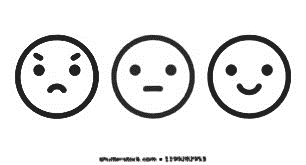 
Los conocimientos del personal para resolver su solicitud fueron:
¿Cómo calificaría su experiencia en la institución?
¿Cómo fue la atención brindada por el personal?
Los conocimientos del personal para resolver su solicitud fueron:
¿Cómo calificaría su experiencia en la institución?